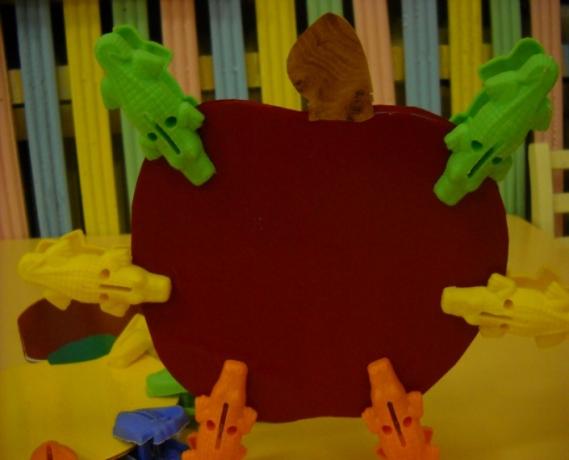 Рисунок 5